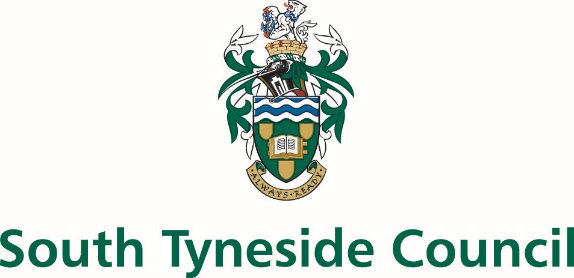 CHILDREN’S SERVICESPERSON SPECIFICATIONPOST TITLE:	Teacher – KS2 GRADE:		MPSESSENTIALDESIRABLEMETHOD OF ASSESSMENTEducational AttainmentDegree status or equivalentQualified teacher status GCSE Grade C or above in English, Maths and ScienceEvidence of CPD(unless NQT)Application formCertificatesInterviewWork ExperienceExperience of planning the curriculumExperience of teaching in KS2Evidence of highly effective teaching skills, from previous experienceExperience of subject leader role (unless NQT)Experience in Early Years or KS1Application formInterviewReferencesObservationKnowledge/Skills/AptitudesUnderstanding of and enthusiasm for the National Curriculum Solid understanding of Assessment for LearningExcellent verbal and written communication skills Up-to-date knowledge of key educational issuesAn appreciation of and strong support for the central role of RE and collective worship in a church schoolA working knowledge of safeguarding principles and proceduresAn ability to work on own initiative, prioritising and completing tasks and managing time effectivelyUnderstanding of and enthusiasm for ComputingApplication form InterviewReferencesDispositionAble to motivate and inspire pupilsWell organisedAble to work as part of a teamHave a positive attitude to working with parentsFlexible approach to workCommitted to the principles of equality and diversityTo be an ambassador for the school and show evidence of being part of the wider school communityInterviewReferencesObservationCircumstancesA willingness to undertake a curriculum responsibility and after school clubsEnhanced clearance from the Disclosure and Barring Service InterviewApplication formDBS checkOther RequirementsApplications should be completed in fullSupporting statement should be clear and conciseShould address the criteria identified in the person specificationApplication FormConfidential references and ReportsWritten references onlyConfirming professional and personal knowledge, skills & abilities referred to abovePositive recommendation from present employerInterviewReferences